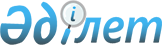 Ақкөл аудандық мәслихатының 2009 жылғы 21 желтоқсандағы № С25-1 "2010-2012 жылдарға арналған аудандық бюджет туралы" шешіміне өзгертулер мен толықтырулар енгізу туралы
					
			Күшін жойған
			
			
		
					Ақмола облысы Ақкөл аудандық мәслихатының 2010 жылғы 8 қарашадағы № С33-2 шешімі. Ақмола облысы Ақкөл ауданының Әділет басқармасында 2010 жылғы 23 қарашада № 1-3-143 тіркелді. Күші жойылды - Ақмола облысы Ақкөл аудандық мәслихатының 2010 жылғы 23 желтоқсандағы № С 35-5 шешімімен

      Ескерту. Күші жойылды - Ақмола облысы Ақкөл аудандық мәслихатының 2010.12.23 № С 35-5 шешімімен      Қазақстан Республикасының 2008 жылғы 4 желтоқсандағы Бюджет кодексінің 106 бабының 2 тармағының 4 тармақшасына, Қазақстан Республикасының 2001 жылғы 23 қаңтардағы «Қазақстан Республикасындағы жергілікті мемлекеттік басқару және өзін-өзі басқару туралы» Заңының

6 бабына сәйкес, Ақкөл аудандық мәслихаты ШЕШІМ ЕТТІ:



      1. Ақкөл аудандық мәслихаттың «2010-2012 жылдарға арналған аудандық бюджет туралы» 2009 жылғы 21 желтоқсандағы № С 25-1 (нормативтік құқықтық актілерді мемлекеттік тіркеудің тізілімінде № 1-3-129 тіркелген, 2010 жылғы 22 қаңтарда аудандық «Ақкөл өмірі» және «Знамя Родины КZ» газеттерінде жарияланған) шешіміне келесі өзгертулер мен толықтырулар енгізілсін:

      1 тармақта:

      1) тармақшада:

      «1854252,7» саны «1863433,6» санына ауыстырылсын;

      «1470409,7» саны «1479590,6» санына ауыстырылсын;

      2) тармақшада:

      «1865809,3» саны «1874990,2» санына ауыстырылсын;

      3) тармақшада:

      «14244» саны «14006,6» санына ауыстырылсын;

      5) тармақшада:

      «-25800,6» саны «-25563,2» санына ауыстырылсын;

      6) тармақшада:

      «25800,6» саны «25563,2» санына ауыстырылсын;

      5 тармақта:

      «489116,7» саны «499112» санына ауыстырылсын;

      1) тармақшада:

      «82287,7» саны «83073» санына ауыстырылсын;

      «4097» саны «4095» санына ауыстырылсын;

      «5541» саны «5537» санына ауыстырылсын;

      «2010» саны «2801,3» санына ауыстырылсын;

      2) тармақшада:

      «406829» саны «416039» санына ауыстырылсын;

      «21671 мың теңге - «Теміржолы» жылу қазандығынан Привокзальная көшесіне дейінгі сыртқы жылу жүйелерін қайта жаңғыртуға (2-кезең)» жолынан кейін, келесі мазмұндағы жолдарымен толықтырылсын:

      «4605 мың теңге - «Ақкөл ауданының Еңбек ауылындағы су құбырлары желілерін қайта жарақтандыру» объектісі бойынша жобалық-сметалық құжаттарды әзірлеуге»;

      «4605 мың теңге - «Ақкөл қаласындағы су құбырлары желілерін қайта жарақтандыру (үшінші кезек)» объектісі бойынша жобалық-сметалық құжаттарды әзірлеуге»;

      6 тармақта:

      «127933» саны «127118,6» санына ауыстырылсын;

      «1645» саны «1120» санына ауыстырылсын;

      «1441» саны «1151,6» санына ауыстырылсын;



      2. Ақкөл аудандық мәслихаттың 2009 жылғы 21 желтоқсандағы № С 25-1 «2010-2012 жылдарға арналған аудандық бюджет туралы» шешімінің 1- қосымшасы, осы шешімнің 1-қосымшасына сәйкес, жаңа редакцияда мазмұндалсын.



      3. Осы шешім Ақкөл ауданының Әділет басқармасында мемлекеттік тіркелген күннен бастап күшіне енеді және 2010 жылғы 1 қаңтардан бастап қолданысқа енгізіледі.      Аудандық мәслихат

      сессиясының төрайымы                       Г.Сейітова      Аудандық мәслихаттың

      хатшысы                                    Ю.Ужакин      «КЕЛІСІЛДІ»      Ақкөл ауданының әкімі                      А.С. Үйсімбаев      «Ақкөл ауданының экономика және

      бюджеттік жоспарлау бөлімі»

      мемлекеттік мекемесінің бастығы            Т.И.Ли

Ақкөл аудандық мәслихаттың

2010 жылғы 8 қарашадағы

№ С 33-2 шешіміне 1- қосымшаАқкөл аудандық мәслихаттың

2009 жылғы 21 желтоқсандағы

№ С 25-1 шешіміне 1- қосымша2010 жылға арналған аудандык бюджет
					© 2012. Қазақстан Республикасы Әділет министрлігінің «Қазақстан Республикасының Заңнама және құқықтық ақпарат институты» ШЖҚ РМК
				санатысанатысанатысанатыСомасыныбысыныбысыныбыСомаішкі сыныбыішкі сыныбыСомаАтауыСома12346І.ТҮСІМДЕР1863433,61Салықтық түсімдер31892601Табыс салығы274502Жеке табыс салығы2745003Әлеуметтiк салық1660271Әлеуметтiк салық16602704Меншiкке салынатын салықтар1081941Мүлікке салынатын салықтар628133Жер салығы147644Көлiк құралдарына салынатын салық286545Бірыңғай жер салығы196305Тауарларға, жұмыстарға және қызметтерге салынатын iшкi салықтар142402Акциздер14933Табиғи және басқа да ресурстарды пайдаланғаны үшiн түсетiн түсiмдер80654Кәсiпкерлiк және кәсiби қызметтi жүргiзгенi үшiн алынатын алымдар45795Ойын бизнесіне салық10308Заңдық мәнді іс-әрекеттерді жасағаны және (немесе) оған уәкілеттігі бар мемлекеттік органдар немесе лауазымды адамдар құжаттар бергені үшін алынатын міндетті төлемдер30151Мемлекеттік баж30152Салықтық емес түсiмдер1651201Мемлекеттік меншіктен түсетін кірістер17335Мемлекет меншігіндегі мүлікті жалға беруден түсетін кірістер173302Мемлекеттік бюджеттен қаржыландырылатын мемлекеттік мекемелердің тауарларды (жұмыстарды, қызметтерді) өткізуінен түсетін түсімдер1181Мемлекеттік бюджеттен қаржыландырылатын мемлекеттік мекемелердің тауарларды (жұмыстарды, қызметтерді) өткізуінен түсетін түсімдер11804Мемлекеттік бюджеттен қаржыландырылатын, сондай-ақ Қазақстан Республикасы Ұлттық Банкінің бюджетінен (шығыстар сметасынан) ұсталатын және қаржыландырылатын мемлекеттік мекемелер салатын айыппұлдар, өсімпұлдар, санкциялар, өндіріп алулар143551Мұнай секторы ұйымдарынан түсетін түсімдерді қоспағанда, мемлекеттік бюджеттен қаржыландырылатын, сондай-ақ Қазақстан Республикасы Ұлттық Банкінің бюджетінен (шығыстар сметасынан) ұсталатын және қаржыландырылатын мемлекеттік мекемелер салатын айыппұлдар, өсімпұлдар, санкциялар, өндіріп алулар1435506Басқа да салықтық емес түсiмдер3061Басқа да салықтық емес түсiмдер3063Негізгі капиталды сатудан түсетін түсімдер4840501Мемлекеттік мекемелерге бекітілген мемлекеттік мүлікті сату290001Мемлекеттік мекемелерге бекітілген мемлекеттік мүлікті сату2900003Жердi және материалдық емес активтердi сату194051Жерді сату194054Трансферттердің түсімдері1479590,602Мемлекеттiк басқарудың жоғары тұрған органдарынан түсетiн трансферттер1479590,62Облыстық бюджеттен түсетiн трансферттер1479590,6Ағымдағы нысаналы трансферттер210191,6Нысаналы даму трансферттері416039Субвенциялар853360Функционалдық топФункционалдық топФункционалдық топФункционалдық топСомаБюджеттік бағдарламалардың әкiмшiсiБюджеттік бағдарламалардың әкiмшiсiБюджеттік бағдарламалардың әкiмшiсiСомаБағдарламаБағдарламаСомаАтауыСомаII. Шығындар1874990,201Жалпы сипаттағы мемлекеттiк қызметтер көрсету130584112Аудан (облыстық маңызы бар қала) мәслихатының аппараты12915001Аудан (облыстық маңызы бар қала) мәслихатының қызметін қамтамасыз ету жөніндегі қызметтер12815004Мемлекеттік органдарды материалдық-техникалық жарақтандыру100122Аудан (облыстық маңызы бар қала) әкімінің аппараты36019001Аудан (облыстық маңызы бар қала) әкімінің қызметін қамтамасыз ету жөніндегі қызметтер34489002Ақпараттық жүйелер құру1230004Мемлекеттік органдарды материалдық-техникалық жарақтандыру300123Қаладағы аудан, аудандық маңызы бар қала, кент, ауыл (село), ауылдық

(селолық), округ әкімінің аппараты67793001Қаладағы аудан, аудандық маңызы бар қаланың, кент, ауыл (село), ауылдық

(селолық) округ әкімінің қызметін қамтамасыз ету жөніндегі қызметтер66748023Мемлекеттік органдарды материалдық-техникалық жарақтандыру1045452Ауданның (облыстық маңызы бар қаланың) қаржы бөлімі7555001Аудандық бюджетті орындау және коммуналдық меншікті (облыстық маңызы бар қала) саласындағы мемлекеттік саясатты іске асыру жөніндегі қызметтер6211003Салық салу мақсатында мүлікті бағалауды жүргізу373004Біржолғы талондарды беру жөніндегі жұмысты және біржолғы талондарды іске асырудан сомаларды жинаудың толықтығын қамтамасыз етуді ұйымдастыру649011Коммуналдық меншікке түскен мүлікті есепке алу, сақтау, бағалау және сату182019Мемлекеттік органдарды материалдық-техникалық жарақтандыру140453Ауданның (облыстық маңызы бар қаланың) экономика және бюджеттік жоспарлау бөлімі6302001Экономикалық саясатты, мемлекеттік жоспарлау жүйесін қалыптастыру және дамыту және ауданды (облыстық маңызы бар қаланы) басқару саласындағы мемлекеттік саясатты іске асыру жөніндегі қызметтер630202Қорғаныс1471122Аудан (облыстық маңызы бар қала) әкімінің аппараты1471005Жалпыға бірдей әскери міндетті атқару шеңберіндегі іс-шаралар147103Қоғамдық тәртіп, қауіпсіздік, құқықтық, сот, қылмыстық-атқару қызметі300458Ауданның (облыстық маңызы бар қаланың) тұрғын үй-коммуналдық шаруашылығы, жолаушылар көлігі және автомобиль жолдары бөлімі300021Елдi мекендерде жол жүрісі қауiпсiздiгін қамтамасыз ету30004Бiлiм беру907899,9464Ауданның (облыстық маңызы бар қаланың) білім бөлімі907899,9001Жергілікті деңгейде білім беру саласындағы мемлекеттік саясатты іске асыру жөніндегі қызметтер4433,9003Жалпы білім беру794402004Ауданның (облыстық маңызы бар қаланың) мемлекеттік білім беру мекемелерінде білім беру жүйесін ақпараттандыру3607005Ауданның (облыстық маңызы бар қаланың) мемлекеттiк бiлiм беру мекемелер үшiн оқулықтар мен оқу-әдiстемелiк кешендерді сатып алу және жеткiзу10666006Балаларға қосымша білім беру19993009Мектепке дейінгі тәрбие ұйымдарының қызметін қамтамасыз ету58188018Кәсіптік оқытуды ұйымдастыру1661006Әлеуметтiк көмек және әлеуметтiк қамсыздандыру98931,8451Ауданның (облыстық маңызы бар қаланың) жұмыспен қамту және әлеуметтік бағдарламалар бөлімі98931,8001Жергілікті деңгейде халық үшін әлеуметтік бағдарламаларды жұмыспен қамтуды қамтамасыз етуді іске асыру саласындағы мемлекеттік саясатты іске асыру жөніндегі қызметтер14546002Еңбекпен қамту бағдарламасы21170005Мемлекеттік атаулы әлеуметтік көмек908006Тұрғын үй көмегі4329007Жергілікті өкілетті органдардың шешімі бойынша мұқтаж азаматтардың жекелеген топтарына әлеуметтік көмек7440,6010Үйден тәрбиеленіп оқытылатын мүгедек балаларды материалдық қамтамасыз ету588011Жәрдемақыларды және басқа да әлеуметтік төлемдерді есептеу, төлеу және жеткізу бойынша қызметтерге ақы төлеу163012Ақпараттық жүйелер құру152014Мұқтаж азаматтарға үйде әлеуметтік көмек көрсету1630701618 жасқа дейінгі балаларға мемлекеттік жәрдемақылар11798017Мүгедектерді оңалту жеке бағдарламасына сәйкес, мұқтаж мүгедектерді міндетті гигиеналық құралдарымен қамтамасыз етуге және ымдау тілі мамандарының, жеке көмекшілердің қызмет көрсетуі3254019Ұлы Отан соғысындағы Жеңістің 65 жылдығына орай Ұлы Отан соғысының қатысушылары мен мүгедектеріне Тәуелсіз Мемлекеттер Достастығы елдері бойынша, Қазақстан Республикасының аумағы бойынша жол жүруін, сондай-ақ оларға және олармен бірге жүретін адамдарға Мәскеу, Астана қалаларында мерекелік іс-шараларға қатысуы үшін тамақтануына, тұруына, жол жүруіне арналған шығыстарын төлеуді қамтамасыз ету695,2020Ұлы Отан соғысындағы Жеңістің 65  жылдығына орай Ұлы Отан соғысының қатысушылары мен мүгедектеріне, сондай-ақ оларға теңестірілген, оның ішінде майдандағы армия құрамына кірмеген, 1941 жылғы 22 маусымнан бастап 1945 жылғы 3 қыркүйек аралығындағы кезеңде әскери бөлімшелерде, мекемелерде, әскери-оқу орындарында әскери қызметтен өткен, запасқа босатылған

(отставка), «1941-1945 жж. Ұлы Отан соғысында Германияны жеңгенi үшiн» медалімен немесе «Жапонияны жеңгені үшін» медалімен марапатталған әскери қызметшілерге, Ұлы Отан соғысы жылдарында тылда кемінде алты ай жұмыс істеген (қызметте болған) адамдарға біржолғы материалдық көмек төлеу17237022Мемлекеттік органдарды материалдық-техникалық жарақтандыру34407Тұрғын үй-коммуналдық шаруашылық197997,5123Қаладағы аудан, аудандық маңызы бар қала, кент, ауыл (село), ауылдық

(селолық), округ әкімінің аппараты14397008Елді мекендерде көшелерді жарықтандыру7955009Елді мекендердің санитариясын қамтамасыз ету3336010Жерлеу орындарын күтіп-ұстау және туысы жоқ адамдарды жерлеу227011Елді мекендерді абаттандыру мен көгалдандыру2879458Ауданның (облыстық маңызы бар қаланың) тұрғын үй-коммуналдық шаруашылығы, жолаушылар көлігі және автомобиль жолдары бөлімі15751,5012Сумен жабдықтау және су бөлу жүйесінің қызмет етуі4960030Өңірлік жұмыспен қамту және кадрларды қайта даярлау стратегиясын іске асыру шеңберінде инженерлік коммуникациялық инфрақұрылымды жөндеу және елді -мекендерді көркейту10791,5467Ауданның (облыстық маңызы бар қаланың) құрылыс бөлімі167849004Инженерлік коммуникациялық инфрақұрылымды дамыту, жайластыру және (немесе) сатып алу146178031Өңірлік жұмыспен қамту және кадрларды қайта даярлау стратегиясын іске асыру шеңберінде инженерлік коммуникациялық инфрақұрылымды дамыту2167108Мәдениет, спорт, туризм және ақпараттық кеңістiк65031455Ауданның (облыстық маңызы бар қаланың) мәдениет және тілдерді дамыту бөлімі51286001Жергілікті деңгейде тілдерді және мәдениетті дамыту саласындағы мемлекеттік саясатты іске асыру жөніндегі қызметтер4049003Мәдени-демалыс жұмысын қолдау26760006Аудандық (қалалық) кiтапханалардың жұмыс iстеуi20038007Мемлекеттік тілді және Қазақстан халықтарының басқа да тілдерін дамыту439456Ауданның (облыстық маңызы бар қаланың) ішкі саясат бөлімі5945001Жергілікті деңгейде ақпарат, мемлекеттілікті нығайту және азаматтардың әлеуметтік сенімділігін қалыптастыру саласында мемлекеттік саясатты іске асыру жөніндегі қызметтер3045002Газеттер мен журналдар арқылы мемлекеттік ақпараттық саясат жүргізу жөніндегі қызметтер2650003Жастар саясаты саласындағы өңірлік бағдарламаларды iске асыру250465Ауданның (облыстық маңызы бар қаланың) дене шынықтыру және спорт бөлімі7800001Жергілікті деңгейде дене шынықтыру және спорт саласындағы мемлекеттік саясатты іске асыру жөніндегі қызметтер3429006Аудандық (облыстық маңызы бар қалалық)  деңгейде спорттық жарыстар өткiзу500007Әртүрлi спорт түрлерi бойынша аудан

(облыстық маңызы бар қала) құрама командаларының мүшелерiн дайындау және олардың облыстық спорт жарыстарына қатысуы387110Ауыл, су, орман, балық шаруашылығы, ерекше қорғалатын табиғи аумақтар, қоршаған ортаны және жануарлар дүниесін қорғау, жер қатынастары277747,3453Ауданның (облыстық маңызы бар қаланың) экономика және бюджеттік жоспарлау бөлімі2801,3099Республикалық бюджеттен берілетін нысаналы трансферттер есебінен ауылдық елді мекендер саласының мамандарын әлеуметтік қолдау шараларын іске асыру2801,3462Ауданның (облыстық маңызы бар қаланың) ауыл шаруашылығы бөлімі8237001Жергілікті деңгейде ауыл шаруашылығы саласындағы мемлекеттік саясатты іске асыру жөніндегі қызметтер8237463Ауданның (облыстық маңызы бар қаланың) жер қатынастары бөлімі5248001Аудан (облыстық маңызы бар қала) аумағында жер қатынастарын реттеу саласындағы мемлекеттік саясатты іске асыру жөніндегі қызметтер4148004Жердi аймақтарға бөлу жөнiндегi жұмыстарды ұйымдастыру1000008Мемлекеттік органдарды материалдық-техникалық жарақтандыру100467Ауданның (облыстық маңызы бар қаланың) құрылыс бөлімі248190012Су шаруашылығының объектілерін дамыту248190473Ауданның (облыстық маңызы бар қаланың) ветеринария бөлімі13271001Жергілікті деңгейде ветеринария саласындағы мемлекеттік саясатты іске асыру жөніндегі қызметтер3472004Мемлекеттік органдарды материалдық-техникалық жарақтандыру285007Қаңғыбас иттер мен мысықтарды аулауды және жоюды ұйымдастыру225011Эпизоотияға қарсы іс-шаралар жүргізу928911Өнеркәсіп, сәулет, қала құрылысы және құрылыс қызметі26225467Ауданның (облыстық маңызы бар қаланың) құрылыс бөлімі4336001Жергілікті деңгейде құрылыс саласындағы мемлекеттік саясатты іске асыру жөніндегі қызметтер4336468Ауданның (облыстық маңызы бар қаланың) сәулет және қала құрылысы бөлімі21889001Жергілікті деңгейде сәулет және қала құрылысы саласындағы мемлекеттік саясатты іске асыру жөніндегі қызметтер3889003Ауданның қала құрылысы даму аумағын және елді мекендердің бас жоспарлары схемаларын әзірлеу1800012Көлiк және коммуникация102019458Ауданның (облыстық маңызы бар қаланың) тұрғын үй-коммуналдық шаруашылығы, жолаушылар көлігі және автомобиль жолдары бөлімі102019008Өңірлік жұмыспен қамту және кадрларды қайта даярлау стратегиясын іске асыру шеңберінде аудандық маңызы бар автомобиль жолдарын, қала және елді-мекендер көшелерін жөндеу және ұстау98770022Көлік инфрақұрылымын дамыту344023Автомобиль жолдарының жұмыс істеуін қамтамасыз ету1905024Кентiшiлiк (қалаiшiлiк) және ауданiшiлiк қоғамдық жолаушылар тасымалдарын ұйымдастыру100013Басқалар8288452Ауданның (облыстық маңызы бар қаланың) қаржы бөлімі500012Ауданның (облыстық маңызы бар қаланың) жергілікті атқарушы органының резерві500458Ауданның (облыстық маңызы бар қаланың) тұрғын үй-коммуналдық шаруашылығы, жолаушылар көлігі және автомобиль жолдары бөлімі4532001Жергілікті деңгейде тұрғын үй-коммуналдық шаруашылығы, жолаушылар көлігі және автомобиль жолдары саласындағы мемлекеттік саясатты іске асыру жөніндегі қызметтер4532469Ауданның (облыстық маңызы бар қаланың) кәсіпкерлік бөлімі3256001Жергілікті деңгейде кәсіпкерлік пен өнеркәсіпті дамыту саласындағы мемлекеттік саясатты іске асыру жөніндегі қызметтер325615Трансферттер58495,7452Ауданның (облыстық маңызы бар қаланың) қаржы бөлімі58495,7006Нысаналы пайдаланылмаған (толық пайдаланылмаған) трансферттерді қайтару15355,7020Бюджет саласындағы еңбекақы төлеу қорының өзгеруіне байланысты жоғары тұрған бюджеттерге берлетін ағымдағы нысаналы трансферттер43140III. Таза бюджеттiк кредиттеу14006,6Бюджеттiк кредиттер1424410Ауыл, су, орман, балық шаруашылығы, ерекше қорғалатын табиғи аумақтар, қоршаған ортаны және жануарлар дүниесін қорғау, жер қатынастары14244453Ауданның (облыстық маңызы бар қаланың) экономика және бюджеттік жоспарлау бөлімі14244006Ауылдық елді мекендердің әлеуметтік саласының мамандарын әлеуметтік қолдау шараларын іске асыру үшін бюджеттік кредиттер142445Бюджеттiк кредиттерді өтеу237,41Бюджеттiк кредиттерді өтеу237,41Мемлекеттік бюджеттен берілген бюджеттік кредиттерді өтеу237,4IV. Қаржы активтерiмен операциялар бойынша сальдо0V. Бюджет тапшылығы (профициті)-25563,2VI. Бюджет тапшылығын қаржыландыру

(профицитті пайдалану)25563,27Қарыздар түсімі1424401Мемлекеттік ішкі қарыздар142442Қарыз алу келісім-шарттары1424416Қарыздарды өтеу237,4Қарыздарды өтеу237,4452Ауданның (облыстық маңызы бар қаланың) қаржы бөлімі237,4008Жергілікті атқарушы органның жоғары тұрған бюджет алдындағы борышын өтеу237,48Бюджет қаражаттарының пайдаланылатын қалдықтары11556,601Бюджет қаражаты қалдықтары11556,61Бюджет қаражатының бос қалдықтары11556,6